For more information & booking form returns contact:The ADCS Ltd, Piccadilly House, 49 Piccadilly, Manchester, M1 2APT: 0161 826 9486 E: rebecca.denny@adcs.org.uk W: adcs.org.uk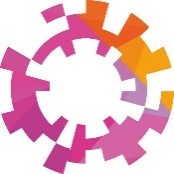 ADCS Annual Conference 2017 | 6 – 7 July 2017 |Midland Hotel | Manchester |Booking Form | ADCS Members Only |ADCS Annual Conference 2017 | 6 – 7 July 2017 |Midland Hotel | Manchester |Booking Form | ADCS Members Only |ADCS Annual Conference 2017 | 6 – 7 July 2017 |Midland Hotel | Manchester |Booking Form | ADCS Members Only |ADCS Annual Conference 2017 | 6 – 7 July 2017 |Midland Hotel | Manchester |Booking Form | ADCS Members Only |Delegate DetailsDelegate DetailsDelegate DetailsDelegate DetailsDelegate DetailsName:Name:Name:Name:Name:Job title:Job title:Job title:Job title:Job title:LA/Organisation:LA/Organisation:LA/Organisation:LA/Organisation:LA/Organisation:Email address:Email address:Email address:Email address:Email address:Tel:Tel:Tel:Tel:Tel:Alt contact:Alt contact:Alt contact:Alt contact email:Alt contact email:Dietary / access requirements: Dietary / access requirements: Dietary / access requirements: Dietary / access requirements: Dietary / access requirements: Is this your first ADCS conference? Is this your first ADCS conference? Is this your first ADCS conference? Is this your first ADCS conference? Is this your first ADCS conference? Residential Conference PackageResidential Conference PackageResidential Conference PackageResidential Conference PackageResidential Conference PackageAll Members Aspect –  6 - 7 July inclusive (1 night)                                                                                         £416+VAT  Includes dinner, drinks reception & accomm. on Thursday 6 July, All Members conference sessions as per programme and lunches on Thursday & Friday.All Members Aspect –  6 - 7 July inclusive (1 night)                                                                                         £416+VAT  Includes dinner, drinks reception & accomm. on Thursday 6 July, All Members conference sessions as per programme and lunches on Thursday & Friday.All Members Aspect –  6 - 7 July inclusive (1 night)                                                                                         £416+VAT  Includes dinner, drinks reception & accomm. on Thursday 6 July, All Members conference sessions as per programme and lunches on Thursday & Friday.All Members Aspect –  6 - 7 July inclusive (1 night)                                                                                         £416+VAT  Includes dinner, drinks reception & accomm. on Thursday 6 July, All Members conference sessions as per programme and lunches on Thursday & Friday.All Members Aspect –  6 - 7 July inclusive (1 night)                                                                                         £416+VAT  Includes dinner, drinks reception & accomm. on Thursday 6 July, All Members conference sessions as per programme and lunches on Thursday & Friday.Non-Residential Conference OptionsNon-Residential Conference OptionsNon-Residential Conference OptionsNon-Residential Conference OptionsNon-Residential Conference OptionsDay delegate rates:Thursday 6 July, 11am – 6pm approx. £195+VAT  Includes conference sessions and lunch.Friday 7 July, 8.45am – 2.30pm approx. £150+VAT Includes conference sessions and lunch.Day delegate rates:Thursday 6 July, 11am – 6pm approx. £195+VAT  Includes conference sessions and lunch.Friday 7 July, 8.45am – 2.30pm approx. £150+VAT Includes conference sessions and lunch.Day delegate rates:Thursday 6 July, 11am – 6pm approx. £195+VAT  Includes conference sessions and lunch.Friday 7 July, 8.45am – 2.30pm approx. £150+VAT Includes conference sessions and lunch.Day delegate rates:Thursday 6 July, 11am – 6pm approx. £195+VAT  Includes conference sessions and lunch.Friday 7 July, 8.45am – 2.30pm approx. £150+VAT Includes conference sessions and lunch.Day delegate rates:Thursday 6 July, 11am – 6pm approx. £195+VAT  Includes conference sessions and lunch.Friday 7 July, 8.45am – 2.30pm approx. £150+VAT Includes conference sessions and lunch.Thursday Gala Dinner £55+VAT  Includes drinks reception and evening dinner.Thursday Gala Dinner £55+VAT  Includes drinks reception and evening dinner.Thursday Gala Dinner £55+VAT  Includes drinks reception and evening dinner.Thursday Gala Dinner £55+VAT  Includes drinks reception and evening dinner.Thursday Gala Dinner £55+VAT  Includes drinks reception and evening dinner.Terms & ConditionsTerms & ConditionsTerms & ConditionsTerms & ConditionsTerms & ConditionsAn application to this conference constitutes a contract. Bookings cancelled after 19 May 2017 will incur a 100%  charge. Substitutions are acceptable for the All Members aspect of the conference. Substitute must be an ADCS member.** An official Purchase Order must be submitted alongside this booking form **                                                  **We will not accept bookings without a Purchase Order. Requisition Numbers/Orders will not be accepted**                         An application to this conference constitutes a contract. Bookings cancelled after 19 May 2017 will incur a 100%  charge. Substitutions are acceptable for the All Members aspect of the conference. Substitute must be an ADCS member.** An official Purchase Order must be submitted alongside this booking form **                                                  **We will not accept bookings without a Purchase Order. Requisition Numbers/Orders will not be accepted**                         An application to this conference constitutes a contract. Bookings cancelled after 19 May 2017 will incur a 100%  charge. Substitutions are acceptable for the All Members aspect of the conference. Substitute must be an ADCS member.** An official Purchase Order must be submitted alongside this booking form **                                                  **We will not accept bookings without a Purchase Order. Requisition Numbers/Orders will not be accepted**                         An application to this conference constitutes a contract. Bookings cancelled after 19 May 2017 will incur a 100%  charge. Substitutions are acceptable for the All Members aspect of the conference. Substitute must be an ADCS member.** An official Purchase Order must be submitted alongside this booking form **                                                  **We will not accept bookings without a Purchase Order. Requisition Numbers/Orders will not be accepted**                         An application to this conference constitutes a contract. Bookings cancelled after 19 May 2017 will incur a 100%  charge. Substitutions are acceptable for the All Members aspect of the conference. Substitute must be an ADCS member.** An official Purchase Order must be submitted alongside this booking form **                                                  **We will not accept bookings without a Purchase Order. Requisition Numbers/Orders will not be accepted**                         Signature: Signature: Signature: Signature: Date: 